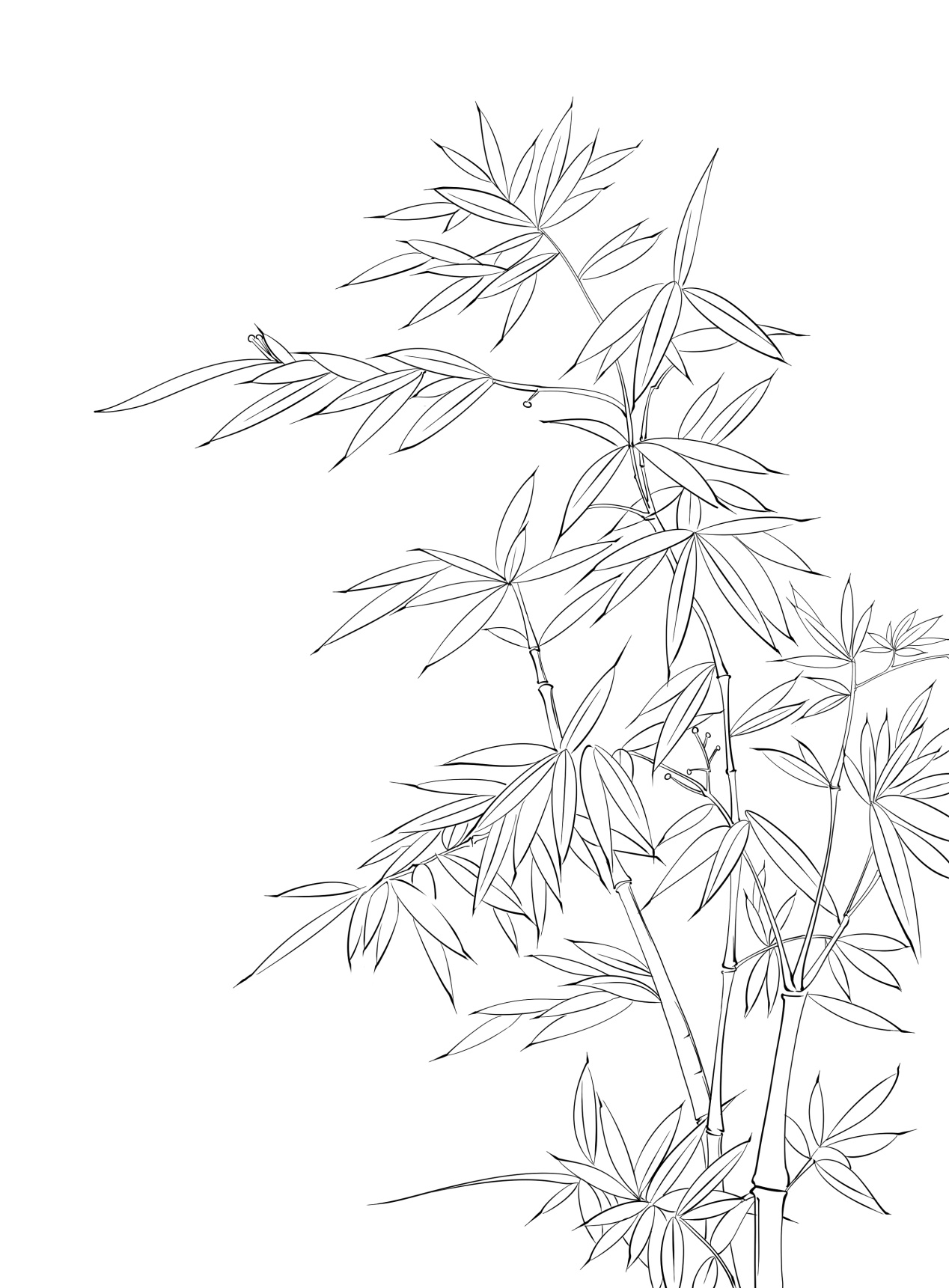 一年级上册语文写字表生字组词识字2《金木水火土》yī       一（一天）（一日）（一年）（一个）（一人）èr       二（二手）（二月）（二人）（二两）（二手车）（三心二意）sān     三（三天）（三日）（三个）（三年）shànɡ  上（上下）（上车）（上山）（上来）（上去）识字3《口耳目》kǒu    口（人口）（出口）（门口）（开口）（口水）mù    目（头目）（耳目）（目中无人）（书目）（目光）（曲目）ěr     耳（木耳）（耳目）（耳朵）（中耳）（耳门）（外耳）shǒu  手（手巾）（人手）（手心）（手足）（高手）（手术）识字4《日月水火》rì      日（日子）（日月）（今日）（早日）（日子）（日记）tián   田（水田）（田里）（田地）（田七）（农田）hé     禾（禾田）（禾苗）（禾秧）（禾穗）（禾稻）huǒ   火（火车）（上火）（水火）（生火）（大火）识字5《对韵歌》chónɡ  虫（飞虫）（虫子）（书虫）（虫牙）（虫草）（大虫）yún    云（白云）（乌云）（云朵）（一片云）（风云）（多云）shān   山（大山）（山羊）（上山）（下山）（火山）《语文园地一》bā    八（八个人）（八天）（八月）（四面八方）（七上八下）shí   十（十个人）（十天）（十年）（十月）（十足）（十分）课文1《秋天》le    了（好了）（来了）（走了）（为了）（罢了）（除了）zǐ    子（儿子）（女子）（日子）（天子）（子孙）（个子）rén  人（人口）（大人）（人生）（人力）（古人）（人才）dà   大（大小）（大人）（大米）（大方）（大衣）（大学）课文2《小小的船》yuè   月（月儿）（日月）（十月）（月牙）（半个月）ér     儿（儿子）（少儿）（女儿）（儿歌）（花儿）tóu   头（木头）（开头）（心头）（个头）（人头）lǐ      里（心里）（手里）（里头）（公里）（千里）课文3《江南》kě     可（可口）（可见）（可爱）（可乐）（可以）dōnɡ  东（东西）（东方）（东风）（东边）（东门）xī     西（东西）（西方）（西风）（西边）（中西）课文4《四季》tiān   天（今天）（天上）（天下）（天文）（天平）sì      四（四个）（四天）（四年）（四月）（四头）shì    是（不是）（可是）（是的）（只是）（于是）《语文园地四》nǚ    女（女儿）（母女）（女生）（女人）（妇女）kāi   开（开门）（开水）（开心）（开口）（开车）识字6《画》shuǐ   水（水田）（水车）（水平）（开水）（井水）qù     去（出去）（回去）（来去）（上去）（过去）lái     来（回来）（本来）（出来）（下来）（上来）bù     不（不行）（不见）（不是）（不去）（不三不四）（不要）识字7《大小多少》xiǎo    小（大小）（小米）（小鸟）（小人）（小花）shǎo   少（多少）（少见）（少了）（少数）（很少）niú    牛（小牛）（牛儿）（牛毛）（牛头）（水牛）ɡuǒ    果（水果）（瓜果）（果皮）（果子）（果汁）niǎo   鸟（小鸟）（飞鸟）（鸟儿）（花鸟）识字8《小书包》zǎo    早（早上）（早日）（早安）（早晨）（早读）shū    书（书本）（书目）（书生）（书皮）（书写）（书包）dāo    刀（大刀）（小刀）（刀子）（刀口）（刀片）（开刀）chǐ     尺（尺子）（木尺）（米尺）（公尺）（尺寸）běn    本（书本）（本子）（本来）（本人）（日本）识字9《日月明》mù   木（木头）（木门）（木马）（木工）（树木）lín    林（林子）（山林）（丛林）（树林）（森林）tǔ    土（风土）（土里）（国土）（土地）（土豆）lì     力（用力）（电力）（出力）（火力）（大力）xīn   心（开心）（用心）（手心）（小心）（心口）识字10《升国旗》zhōnɡ    中（中心）（人中）（中午）（中文）（中年）wǔ       五（五天）（五年）（五月）（一五一十）lì         立（立正）（自立）（立马）（起立）（立交）zhènɡ    正（立正）（公正）（正门）（正方）（正门）课文5《影子》zài    在（正在）（不在）（现在）（实在）（自在）hòu   后（后果）（后来）（后天）（前后）（后门）wǒ    我（我们）（自我）（我的）（我家）（忘我）hǎo   好（好人）（好比）（不好）（正好）（友好）课文6《比尾巴》chánɡ  长（长尺）（长江）（长年）（太长）（长安）（长工）bǐ      比（好比）（对比）（比一比）（比如）（无比）bā     巴（下巴）（大巴）（中巴车）（巴士）（巴结）（尾巴）bǎ     把（门把）（火把）（把手）（一把）（把子）课文7《青蛙写诗》xià     下（上下）（下去）（下山）（下来）（下面）ɡè      个（个头）（个人）（半个）（两个）（个别）yǔ      雨（雨水）（下雨）（风雨）（雨衣）（大雨）men   们（我们）（人们）（他们）（她们）（你们）课文8《雨点儿》wèn    问（问好）（学问）（问号）（问题）（问话）yǒu     有（有心）（有名）（没有）（只有）（所有）bàn     半（半个）（半天）（一半）（半年）（半路）cónɡ   从（从来）（从小）（从此）（从前）（自从）nǐ       你（你们）（你好）（你的）（迷你）课文9《明天要远足》cái      才（人才）（天才）（才干）（才华）（口才）mínɡ   明（明天）（明日）（明白）（发明）（光明）tónɡ    同（一同）（同心）（共同）（同学）xué     学（学习）（学生）（学会）（放学）课文10《大还是小》zì    自（来自）（自我）（自大）（自由）jǐ    己（自己）（知己）（己方）（先人后己）yī    衣（大衣）（上衣）（风衣）（毛衣）（衣服）课文11《项链》bái   白（白天）（白云）（白马）（白开水）de    的（好的）（是的）（小的）（有的）（目的）yòu  又（又来）（又有）（又是）（又名）hé    和（和好）（和平）（和气）（和风）课文12《雪地里的小画家》zhú    竹（竹子）（竹林）（竹尺）（长竹）（竹叶）yá      牙（门牙）（月牙）（大牙）（出牙）（虫牙）mǎ     马（马车）（木马）（马上）（白马）yònɡ   用（用心）（用力）（公用）（不用）jǐ       几（几天）（几日）（几个）（几年）（几乎）课文13《乌鸦喝水》zhī    只（一只）（两只）（只身）（只有）（只好）（只要）shí    石 （石头）（石子）（大石）（石油）duō   多（多少）（多心）（多才）（不多）（多日）chū   出（日出）（出来）（出口）（出门）（出去）jiàn   见（会见）（少见）（不见）（开门见山）（再见）课文14《小蜗牛》duì     对（不对）（对立）（对白）（对比）（对话）mā     妈（妈妈）（大妈）（奶妈）（干妈）（爸妈）quán   全（全天）（全对）（齐全）（完全）（全部）huí     回（回去）（回来）（回头）（回家）（回忆）《语文园地八》ɡōnɡ    工（工人）（工作）（做工）（工业）（工厂）chǎnɡ   厂（电厂）（工厂）（厂里）（厂长）（出厂）